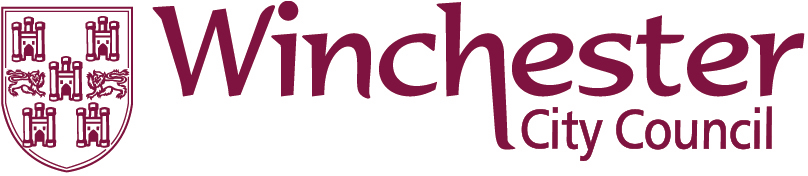 17th May 2021Dear Sir/Madam,Working collaboratively on your future projectsAs EE continue to prepare for the next generation of telecommunications infrastructure, I would like to remind you that the Planning service at Winchester City Council is open to work collaboratively with you on your future projects.A key service we can offer is pre-application advice. This allows you to discuss your proposal with an officer alongside specialist consultation services within the Council. The joint aim is to ensure that your future application, whether that be a prior notification or full planning application, is processed as efficiently as possible.Engagement with neighbouring residents and the wider community is important. We are also able to help you identify who to engage with locally prior to submitting your application.For your reference, the details of local Parish Councils can be found here [https://democracy.winchester.gov.uk/mgParishCouncilDetails.aspx?bcr=1] and local Ward Members can be found here [https://democracy.winchester.gov.uk/mgMemberIndex.aspx?bcr=1].Further detail of our pre-application service is available here - https://www.winchester.gov.uk/planning/pre-application-serviceWe would also like to discuss your wider plans for the district over the lifetime of your infrastructure improvement project, including potential locations under consideration. Please contact the Department using the details at the top of this letter to discuss this further.We look forward to working with you. Yours faithfully,Julie PinnockService Lead – Built Environment Winchester City Council